Facebook is part of many people’s life. Connecting with friends and others, setting up events and much more. But what happens to this information and page when a person dies?There are several options for your Facebook account.Legacy accountDeleting an accountDe-activatingHowever, this is something that will need to be put into action while the Facebook user is still alive. Deleting Facebook AccountYou can choose to have your account permanently deleted after death. To do this:1.  When logged into Facebook                  Click   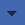 2. Select Settings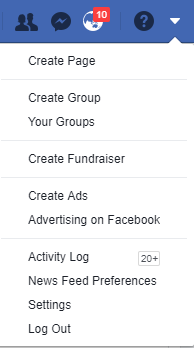 3. Then click: Manage account. 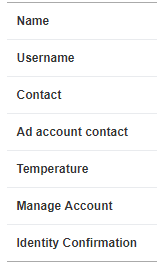 Modify your legacy Contact settings or deactivate your account4. Click: Request account deletion 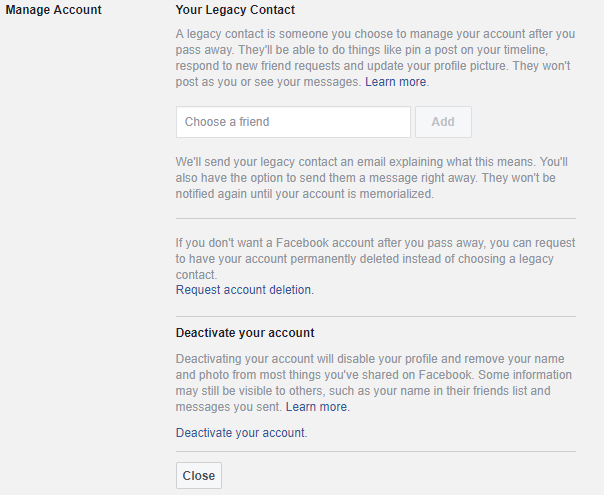 5. This message will appear.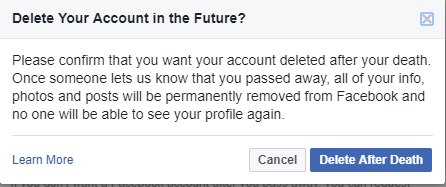 6. Click: Delete After Death With this information, Facebook will make the changes to the user account when they receive a copy of the death certificate. Thank you to Facebook for this informationhttps://www.facebook.com/help/224562897555674?helpref=faq_contentReminder:                                                        There might be other accounts that need to be closed. For example Twitter, eBay any on-line accounts and email accounts. 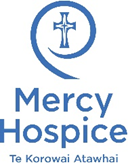 Reviewed 01.2019 CFLast Days of Life Care – Te Ara WhakapiriSocial Media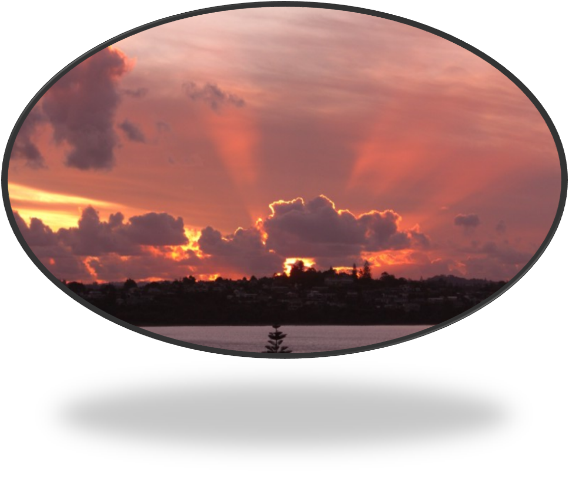 Social Media FacebookAccountIf you are concerned or unsure about anything, please discuss this with the Care Team supporting you. 